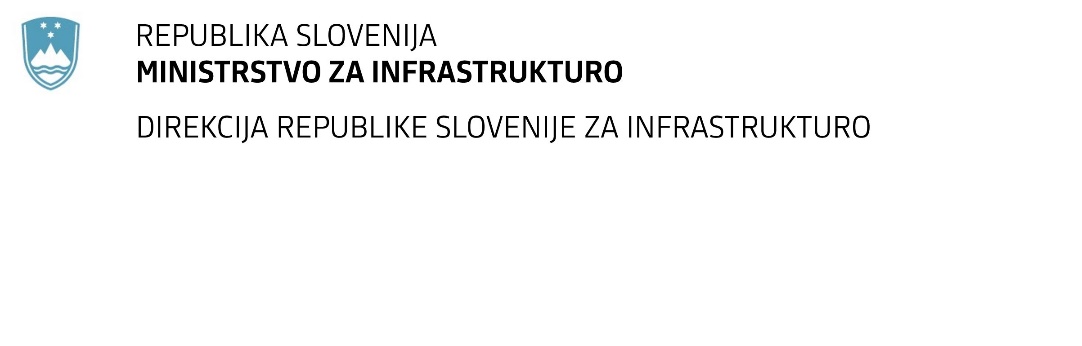 SPREMEMBA ROKA ZA ODDAJO IN ODPIRANJE PONUDB za javno naročilo Obvestilo o spremembi razpisne dokumentacije je objavljeno na "Portalu javnih naročil" in na naročnikovi spletni strani. Obrazložitev sprememb:Spremembe so sestavni del razpisne dokumentacije in jih je potrebno upoštevati pri pripravi ponudbe.Številka:43001-317/2020-01oznaka naročila:A-122/20 G   Datum:24.12.2020MFERAC:2431-20-001113/0Sanacija podpornih zidov in rekonstrukcija ceste R2-422/1333 PODSREDA – BRESTANICA od km 0,220 do km 2,100Rok za oddajo ponudb: 10.2.2021 ob 10:00Rok za odpiranje ponudb: 10.2.2021 ob 10:01Rok za sprejemanje ponudnikovih vprašanj: 1.2.2021 do 12:00Garancija za resnost ponudbe velja na prvotno predviden rok za odpiranje ponudb.